ΣΥΛΛΟΓΟΣ ΕΚΠΑΙΔΕΥΤΙΚΩΝ Π. Ε.          ΑΜΑΡΟΥΣΙΟΥ                                                                                                                                                                                                                  Ταχ. Δ/νση: Μαραθωνοδρόμου 54                                                             Μαρούσι 8 – 6 – 2022                                                                                                                     Τ.Κ.  15124 Μαρούσι                                                                                    Αρ. Πρ.: 164 Τηλ. & Fax : 210 8020697   Πληροφορίες: κος Πολυχρονιάδης Δ. (6945394406)                                                                  Δικτυακός τόπος: http//: www.syllogosekpaideutikonpeamarousiou.gr                                                                                                                                                                ΠΡΟΣ:  Τα μέλη του Συλλόγου,                                                                                           ΔΟΕΑποτελέσματα εκλογών (7 – 6 – 2022) για την ανάδειξη αντιπροσώπων του Συλλόγου Εκπ/κών Π. Ε. Αμαρουσίου για την 91η Γ. Σ. της Δ. Ο. Ε. Αποτελέσματα εκλογών ανάδειξης αντιπροσώπων της 6ης Ιουνίου 2022: Ψήφισαν 417, Άκυρα – Λευκά 11, Έγκυρα 406. Έλαβαν: ΔΙΕΞΟΔΟΣ 271 ψήφους – ποσοστό 66,74% (3 αντιπρόσωποι), Α.Σ. Ε – Π.Α.Μ.Ε. 96 ψήφους – ποσοστό 23,64%  (1 αντιπρόσωπος), Δ.Α.Κ.Ε. 39 ψήφους – ποσοστό 9,60% (0 αντιπρόσωποι)  Αναλυτικά κατά ψηφοδέλτιο εκλέγονται αντιπρόσωποι του Συλλόγου Εκπ/κών Π. Ε. Αμαρουσίου για την 91η Γ. Σ. της Δ. Ο. Ε.: ΔΙΕΞΟΔΟΣΤακτικοί : Πολυχρονιάδης Δημήτριος, Καββαδία Φωτεινή, Κοκκινομηλιώτης ΓιώργοςΑναπληρωματικοί:  Σαπουνάς Γεώργιος, Συνοδινού Σοφία, Ηλιάκης ΓιάννηςΑ.Σ.Ε. – ΠΑΜΕΤακτικός :  Σαρδέλης Γιάννης              Αναπληρωματική: Σινάκου ΣτέλλαΗ εφαρμογή των αντιλαϊκών – αντεργατικών πολιτικών της κυβέρνησης της Ν. Δ. με την ψήφιση του αντεργατικού νόμου Χατζηδάκη την απαγόρευση χορήγησης αδειών από το ΥΠΑΙΘ για τη διενέργεια Γενικών Συνελεύσεων και εκλογών των συνδικάτων των εκπαιδευτικών, η κατάργηση των αιρετών εκπροσώπων των εκπαιδευτικών στα Υπηρεσιακά Συμβούλια έχουν ως στόχο την αποδόμηση – απαξίωση των συνδικάτων και τη διάλυσή τους ώστε οι εργαζόμενοι να μην έχουν συλλογική φωνή και συλλογικές διεκδικήσεις. Έτσι εξηγείται και η κατακόρυφη μείωση της συμμετοχής των εργαζόμενων στις εκλογές των σωματείων τους σε συνδυασμό και με τις συνθήκες της πανδημίας των τελευταίων δύο ετών. Χαιρετίζουμε όλες/όλους τις/τους συναδέλφους που συμμετείχαν στην τακτική Γ. Σ. του σωματείου μας στις 6 – 6 – 2022 και στις εκλογές ανάδειξης αντιπροσώπων του συλλόγου μας στις 7 – 6 – 2022 για την ανάδειξη αντιπροσώπων για την 91η Γ. Σ. της Δ. Ο. Ε. Ο καλύτερος τρόπος για να δείξουμε τη δυσαρέσκειά μας στις αντεργατικές – αντιλαϊκές πολιτικές της κυβέρνησης και του ΥΠΑΙΘ είναι η μαζική συμμετοχή στις συλλογικές διαδικασίες των σωματείων μας και η συμμετοχή στους διεκδικητικούς αγώνες του κλάδου. Συνεχίζουμε δυναμικά, αγωνιστικά και διεκδικητικά. Συγκριτικά αποτελέσματα προηγούμενων εκλογών (από το 2014 έως το 2021) Αποτελέσματα εκλογών ανάδειξης Δ. Σ. του Συλλόγου Εκπ/κών Π. Ε. Αμαρουσίου της 20ης Νοεμβρίου 2021: Ψήφισαν 370, Α/Λ 14, Έγκυρα 356 Έλαβαν: ΔΙΕΞΟΔΟΣ : 220 ψήφους (ποσοστό 61,79% ) και 4 έδρες, Α.Σ.Ε. – Π.Α.Μ.Ε.: 102 ψήφους (ποσοστό 28,65%)  και 2 έδρες , Δ.Α.Κ.Ε.: 34 ψήφους (ποσοστό 9,55%)  και 1 έδρα 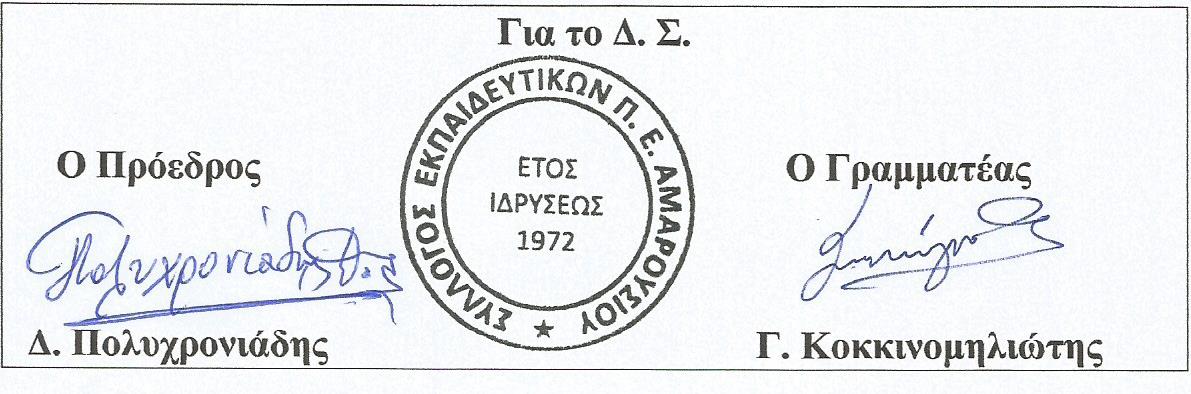         Εκλογές6 ΝΟΕΜΒΡΗ 2019 ΓΙΑ ΔΙΟΙΚΗΤΙΚΟ ΣΥΜΒΟΥΛΙΟ22 ΜΑΗ 2019 88Η Γ.Σ. Δ.Ο.Ε. Εκλογές αντιπροσώπων29 ΝΟΕΜΒΡΗ 2018 ΓΙΑ ΤΟ ΔΙΟΙΚΗΤΙΚΟ ΣΥΜΒΟΥΛΙΟ8 ΝΟΕΜΒΡΗ 2017 ΓΙΑ ΤΟ ΔΙΟΙΚΗΤΙΚΟ ΣΥΜΒΟΥΛΙΟ 31ΜΑΗ 2017 86Η Γ.Σ. Δ.Ο.Ε. Εκλογές αντιπροσώπων ΝΟΕΜΒΡΗΣ2016 ΓΙΑ ΤΟΔΙΟΙΚΗΤΙΚΟΣΥΜΒΟΥΛΙΟΝΕΟΜΒΡΙΟΣ 2015 ΓΙΑ ΤΟ ΔΙΟΙΚΗΤΙΚΟ ΣΥΜΒΟΥΛΙΟΜΑΗΣ 201585Η Γ.Σ. ΔΟΕΕκλογές αντιπροσώπωνΝοέμβριος2014 Για Διοικητικό Συμβούλιο  ψήφισαν810811748652657643667693            719     Άκυρα – Λευκά6055           726962 4977                58             55         Έγκυρα750756         676584         595594590635              664         ΔΙΕΞΟΔΟΣ393 ψήφους και 4 έδρες52,4%384 ψήφους και 4 αντιπροσώπους50,79%379 ψήφους και 4 έδρες56%340 ψήφους και 4 έδρες58,2%318 ψήφους και 4 αντιπρόσωποι53,4%326 ψήφους και 4 έδρες54,8%293 ψήφους και 4 έδρες49,6%330 και 4 αντιπρόσωποι52%340 ψήφους και 4 έδρες         51,2%            ΔΑΚΕ163 ψήφους και 1 έδρα21,73%164 ψήφους  και 2 αντιπροσώπους21,69%156 ψήφους και 2 έδρες23%142 ψήφους και 2 έδρες      24,3%149 ψήφους και 2 αντιπρόσωπο     25%161 ψήφους και 2 έδρες       27,1%109 ψήφους και 1 έδρα     18,5%114 και 1 αντιπρόσωπος                18%105 ψήφους και 1 έδρα       15,8%      Α.Σ.Ε.- ΠΑΜΕ171 ψήφους και 2 έδρες22,8%172 ψήφους και 2 αντιπροσώπ.22,75%141 και 1 έδρα20,85%102 ψήφους και 1 έδρα     17,4%109 ψήφους και 1 αντιπρ.    18,3%107 ψήφους και 1 έδρα      18%110 ψήφους και 1 έδρα     18,6%104 και 1 αντιπρ.            16,3%117 ψήφους και 1 έδρα             17,4%        ΔΗ. ΣΥ. 23 ψήφους και 0 έδρες3,07%36 ψήφους και 0 αντιπροσώπους4,76%ΔΕΝ ΚΑΤΕΒΗΚΕ ΣΤΙΣ ΕΚΛΟΓΕΣΔΕΝ ΚΑΤΕΒΗΚΕ ΣΤΙΣ ΕΚΛΟΓΕΣ19 και 0 αντιπροσώπους3,1%ΔΕΝ ΚΑΤΕΒΗΚΕ ΣΤΙΣ ΕΚΛΟΓΕΣ(Α.Κ.ΣΥ.Α. Εκπ/κών)78 ψήφους και 1 έδρα   13,2%(Α.Κ.ΣΥ.Α. Εκπ/κών) 87 και  1 αντιπρόσωπος            13,7%(Α.Κ.ΣΥ.Α. Εκπ/κών) 102 ψήφους και 1 έδρα          15,4%